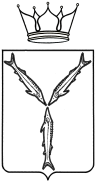 МИНИСТЕРСТВО ЗДРАВООХРАНЕНИЯ САРАТОВСКОЙ ОБЛАСТИП Р И К А З          от ____________ № ________г. СаратовО внесении изменений в приказ министерства здравоохранения Саратовской области от 19 июля 2018 года № 113-пВ соответствии с постановлением Правительства Саратовской области от 01 ноября 2007 года № 386-П «Вопросы министерства здравоохранения Саратовской области»,ПРИКАЗЫВАЮ:1. Внести в приказ министерства здравоохранения Саратовской области от 19 июля 2018 года № 113-п «Об оценке эффективности и результативности деятельности руководителей государственных учреждений, в отношении которых министерство здравоохранения области выполняет функции и полномочия учредителя» изменение, изложив в приложении № 1 в следующей редакции:«7. Максимальный размер надбавки за результативность и качество работы, выплаты за качество выполняемых работ устанавливается в кратности к должностному окладу руководителя (таблица 1).Таблица 1Кратность к должностному окладу руководителей2. Настоящий приказ вступает в силу  с 1 января 2022 года.3. Настоящий приказ подлежит официальному опубликованию в средствах массовой информации.Министр                   	          	   					         О.Н. Костин   Согласовано:Заместитель министра				  	                    Е.В. КенженбетоваНачальник отдела кадров					               Т.В. ГамаюноваЗаключениепо результатам антикоррупционной экспертизыот «___» ____________ годаВ соответствии с Методикой проведения антикоррупционной экспертизы нормативных правовых актов и проектов нормативных правовых актов, утвержденной Постановлением Правительства Российской Федерации от 26 февраля 2010 года № 96, в настоящем проекте положений, устанавливающих для правоприменителя необоснованно широкие пределы усмотрения или возможность необоснованного применения исключений из общих правил, а также положений, содержащих неопределенные, трудновыполнимые и (или) обременительные требования к гражданам и организациям и тем самым создающих условия для коррупции, не выявлено.По результатам изучения настоящего проекта положений, противоречащих Конституции РФ, федеральному, региональному законодательству не выявлено.Начальник отделаправового обеспечения                                                              Т.А. ОвчинниковаПлеханова О.А.Громова Н.В.67-07-24№ п/пНаименование учрежденийКратность к должностному окладуI. Медицинские учреждения первого уровня оказания медицинской помощиI. Медицинские учреждения первого уровня оказания медицинской помощиI. Медицинские учреждения первого уровня оказания медицинской помощиУчреждения, имеющие в составе коечный фонд круглосуточного пребыванияУчреждения, имеющие в составе коечный фонд круглосуточного пребыванияУчреждения, имеющие в составе коечный фонд круглосуточного пребывания1.1ГАУЗ СО «Энгельсская РБ»3,01.2ГУЗ СО «Александрово-Гайская РБ им. В.П.Дурнова»3,51.3ГУЗ СО «Аркадакская РБ»3,51.4ГУЗ СО «Аткарская РБ»3,51.5ГУЗ СО «Базарно-Карабулакская РБ»3,51.6ГУЗ СО «Балтайская РБ»3,51.7ГУЗ СО «Воскресенская РБ»3,51.8ГУЗ СО «Дергачевская РБ»3,51.9ГУЗ СО «Духовницкая РБ»3,51.10ГУЗ СО «Екатериновская РБ»3,51.11ГУЗ СО «Ершовская РБ»3,51.12ГУЗ СО «Ивантеевская РБ»3,51.13ГУЗ СО «Красноармейская РБ»3,51.14ГУЗ СО «Краснокутская РБ»3,51.15ГУЗ СО «Краснопартизанская РБ»3,51.16ГУЗ СО «Лысогорская РБ»3,51.17ГУЗ СО «Марксовская РБ»3,51.18ГУЗ СО «МСЧ ГО ЗАТО Светлый»3,51.19ГУЗ СО «Новобурасская РБ»3,51.20ГУЗ СО «Новоузенская РБ»3,51.21ГУЗ СО «Озинская РБ»3,51.22ГУЗ СО «Перелюбская РБ»3,51.23ГУЗ СО «Питерская РБ»3,51.24ГУЗ СО «Ровенская РБ»3,51.25ГУЗ СО «Романовская РБ»3,51.26ГУЗ СО «Самойловская РБ»3,51.27ГУЗ СО «Саратовская РБ»3,51.28ГУЗ СО «Советская РБ»3,51.29ГУЗ СО «Татищевская РБ»3,51.30ГУЗ СО «Турковская РБ»3,51.31ГУЗ СО «Федоровская РБ»3,51.32ГУЗ СО «Хвалынская РБ им.Бржозовского»3,5Учреждения, оказывающие амбулаторную медицинскую помощьУчреждения, оказывающие амбулаторную медицинскую помощьУчреждения, оказывающие амбулаторную медицинскую помощь2.33ГУЗ «СЦГДП»3,82.34ГУЗ «СГДП № 8»3,82.35ГУЗ «СГП № 2»3,82.36ГУЗ «СГП № 6»3,82.37ГУЗ «СГП № 9»3,82.38ГУЗ «СГП № 16»3,82.39ГУЗ «СГП № 20»3,82.40ГУЗ «СГМП № 1»3,82.41ГУЗ СО «БРП»3,82.42ГУЗ «ЭГП № 1»3,82.43ГУЗ «ЭГП № 2»3,82.44ГАУЗ «ЭГП № 3»3,02.45ГУЗ «ЭГП № 4»1,82.46ГУЗ «ЭГДП»3,83.Стоматологические поликлиники3.Стоматологические поликлиники3.Стоматологические поликлиники3.47ГАУЗ СО «Балаковская СП»1,83.48ГАУЗ СО «Вольская СП»2,23.49ГАУЗ «СМСП»2,23.50ГАУЗ «ССП № 2»3,33.51ГАУЗ «ССП № 6»3,03.52ГАУЗ «ЭГСП»2,33.53ГУЗ СО «Балашовская стоматологическая поликлиника»3,44. Дома ребенка4. Дома ребенка4.54ГУЗ «Вольский специализированный дом ребенка» МЗ СО3,64.55ГУЗ «Марксовский Дом ребенка психоневрологический»3,64.56ГУЗ «Специализированный дом ребенка г. Саратова»3,65. Учреждения скорой медицинской помощи5. Учреждения скорой медицинской помощи5. Учреждения скорой медицинской помощи5.57ГУЗ СО «Балаковская ССМП»3,85.58ГУЗ «СГССМП»4,25.59ГУЗ «ЭССМП»6,06 .Учреждения особого типа6 .Учреждения особого типа6 .Учреждения особого типа6.60ГУЗ «СОЦОЗМП»4,2II. Медицинские учреждения второго уровня оказания медицинской помощиII. Медицинские учреждения второго уровня оказания медицинской помощиII. Медицинские учреждения второго уровня оказания медицинской помощи7. Специализированные учреждения, имеющие в составе коечный фонд круглосуточного пребывания7. Специализированные учреждения, имеющие в составе коечный фонд круглосуточного пребывания7. Специализированные учреждения, имеющие в составе коечный фонд круглосуточного пребывания7.61ГУЗ СО «Пугачевская РБ»3,67.62ГУЗ СО «Калининская РБ»3,47.63ГУЗ СО «Петровская РБ»3,47.64ГУЗ СО «Ртищевская РБ»3,47.65ГУЗ СО «Вольская РБ»4,27.66ГУЗ СО «Балашовская РБ»4,27.67ГУЗ «ОКПБ»4,47.68ГУЗ «Вольский межрайонный ПНД»4,27.69ГУЗ «Тубсанаторий «Летяжевский»3,87.70ГУЗ АПБ4,27.71ГУЗ «БКВД»3,87.72ГУЗ «БПТД»4,27.73ГУЗ «БПНД»4,27.74ГУЗ «Балашовский кожвендиспансер»4,27.75ГУЗ «Балашовский МПНД»4,27.76ГУЗ СО «ДПТД»4,27.77ГУЗ КОПБ им.Калямина Ю.А.4,27.78ГУЗ «СОИКБ имени Н.Р. Иванова»3,77.79ГУЗ «ОКПТД»4,07.80ГУЗ «ПТД Заводского района г. Саратова»4,27.81ГУЗ «ПТДЛР г. Саратова»4,47.82ГУЗ «Пугачевский межрайонный ПНД»4,27.83ГУЗ «СГПНД»3,87.84ГУЗ СО «ПТС для детей»4,47.85ГУЗ «ЭПБ»4,27.86ГУЗ «СГКБ № 1 им.Ю.Я.Гордеева»1,57.87ГУЗ «СГКБ № 2 им.В.И.Разумовского»4,27.88ГУЗ «СДИКБ № 5»4,27.89ГУЗ «ОКЦК»4,47.90ГУЗ «СГКБ № 10»4,27.91ГУЗ «СГКБ № 5»4,27.92ГУЗ «СГДБ № 7»4,27.93ГАУЗ «ЭГКБ № 1»2,57.94ГАУЗ «ЭГБ № 2»4,67.95ГУЗ «ЭДКБ»2,47.96ГУЗ СО «БГКБ»4,28. Перинатальные центры и родильные дома8. Перинатальные центры и родильные дома8. Перинатальные центры и родильные дома8.97ГУЗ ПЦ3,89. Учреждения, оказывающие амбулаторную медицинскую помощь9. Учреждения, оказывающие амбулаторную медицинскую помощь9. Учреждения, оказывающие амбулаторную медицинскую помощь9.98ГУЗ ОВФД4,29.99ГУЗ СО «ДЦМР»3,89.100ГУЗ «БСМЭ МЗ СО»3,89.101ГУЗ «СОСПК»4,09.102ГУЗ «Центр – СПИД»3,810. Учреждения особого типа10. Учреждения особого типа10. Учреждения особого типа10.103ГБУЗ СО «Дезинфекционная станция Саратовской области»4,7III. Медицинские учреждения третьего уровня оказания медицинской помощиIII. Медицинские учреждения третьего уровня оказания медицинской помощиIII. Медицинские учреждения третьего уровня оказания медицинской помощи11. Перинатальные центры11. Перинатальные центры11. Перинатальные центры11.104ГУЗ «Клинический перинатальный центр Саратовской области»5,412. Специализированные учреждения, имеющие в составе коечный фонд круглосуточного пребывания12. Специализированные учреждения, имеющие в составе коечный фонд круглосуточного пребывания12. Специализированные учреждения, имеющие в составе коечный фонд круглосуточного пребывания12.105ГУЗ «СГКБ № 6 имени академика В.Н. Кошелева»3,312.106ГУЗ «Областная клиническая больница»2,012.107ГУЗ «ОККД»5,812.108ГУЗ «СОДКБ»4,412.109ГУЗ «ОКОД»6,012.110ГУЗ «СОККВД»4,412.111ГУЗ «ОКТБ»4,412.112ГУЗ «СГКБ № 8»1,512.113ГУЗ «СГКБ № 9»1,9IV. Учреждения, не оказывающие медицинскую помощьIV. Учреждения, не оказывающие медицинскую помощьIV. Учреждения, не оказывающие медицинскую помощь13.114ГУЗ «МИАЦ»4,213.115ОГУ «Саратовский аптечный склад»2,5V. Казенные учрежденияV. Казенные учрежденияV. Казенные учреждения14.116ГКУЗ СО «СМЦМР «Резерв»4,414.117ГКУ СО «Управление медицинской помощи»2,0».